§13180.  Termination of employmentWhen any broker, associate broker or real estate sales agent is discharged or terminates employment with a brokerage agency, the designated broker shall immediately send a communication to the last known address of the broker, associate broker or sales agent advising the broker, associate broker or sales agent that the commission has been notified.  The designated broker shall deliver a copy of the communication to the commission.  [PL 2017, c. 210, Pt. F, §2 (AMD).]Upon receipt of the notice of termination by the licensee, the license is void and may only be reinstated or placed on inactive status after proper application and payment of the prescribed fee. It is unlawful for any broker, associate broker or real estate sales agent to perform any brokerage services without first receiving a new active license.  [PL 2017, c. 210, Pt. F, §2 (AMD).]SECTION HISTORYPL 1987, c. 395, §A212 (NEW). PL 2017, c. 210, Pt. F, §2 (AMD). The State of Maine claims a copyright in its codified statutes. If you intend to republish this material, we require that you include the following disclaimer in your publication:All copyrights and other rights to statutory text are reserved by the State of Maine. The text included in this publication reflects changes made through the First Regular and Frist Special Session of the 131st Maine Legislature and is current through November 1, 2023
                    . The text is subject to change without notice. It is a version that has not been officially certified by the Secretary of State. Refer to the Maine Revised Statutes Annotated and supplements for certified text.
                The Office of the Revisor of Statutes also requests that you send us one copy of any statutory publication you may produce. Our goal is not to restrict publishing activity, but to keep track of who is publishing what, to identify any needless duplication and to preserve the State's copyright rights.PLEASE NOTE: The Revisor's Office cannot perform research for or provide legal advice or interpretation of Maine law to the public. If you need legal assistance, please contact a qualified attorney.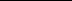 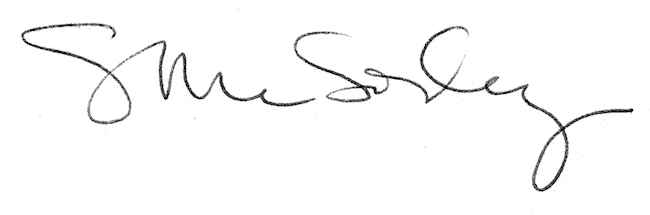 